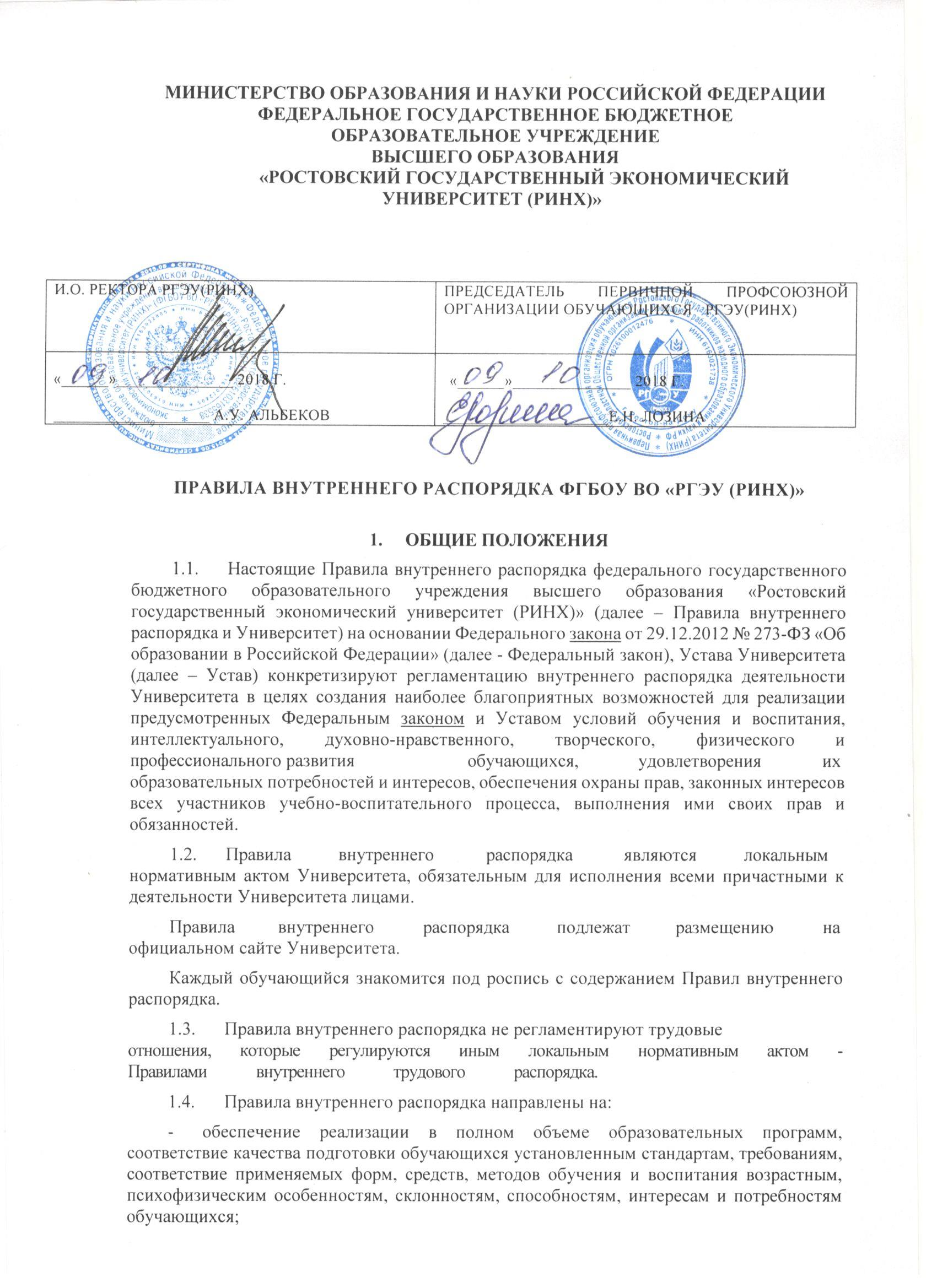 регулирование основных вопросов организации и осуществления образовательной деятельности, в том числе регламентирующих правила приема обучающихся, режим их занятий, формы, периодичность и порядок текущего	контроля	успеваемости	и	промежуточной	аттестации обучающихся, порядок и основания перевода, отчисления и восстановления обучающихся, порядок оформления возникновения, приостановления и прекращения отношений между Университетом и обучающимися и (или) родителями (законными представителями) несовершеннолетних обучающихся;создание безопасных условий обучения, воспитания обучающихся в соответствии с установленными нормами, обеспечивающими жизнь и здоровье обучающихся, работников Университета;соблюдение прав и свобод обучающихся, родителей (законных представителей)	несовершеннолетних	обучающихся,	работников Университета.1.5.	На официальном сайте Университета rsue.ru представлены копии следующих документов:Устава;лицензии на осуществление образовательной деятельности (с приложениями);свидетельства о государственной аккредитации (с приложениями);плана	финансово-хозяйственной	деятельности	Университета, утвержденного в установленном законодательством Российской Федерации порядке, или бюджетной сметы Университета;локальных нормативных актов, предусмотренных ч. 2 ст. 30 Федерального закона, настоящих Правил внутреннего распорядка, Правил внутреннего трудового распорядка, Коллективного договора;1.6.	Положения принятых нормативно-правовых актов, ухудшающие положение обучающихся или работников Университета по сравнению с установленным законодательством об образовании, трудовым законодательством либо, принятые с нарушением установленного порядка по вопросам, регламентируемым настоящими Правилами внутреннего распорядка, не применяются и подлежат отмене в течение 20 дней с момента вступления в силу таких нормативно-правовых актов.1.7.	Настоящие	Правила	внутреннего	распорядка	подлежат
исполнению в Университете, на его территории, в территориально обособленных подразделениях, в местах организованного проведения учебных и практических занятий, во время массовых и культурных мероприятий.Исключения допускаются только по письменному распоряжению ректора Университета.     1.8. На обучающихся настоящие Правила внутреннего распорядка распространяются с момента возникновения образовательных отношений и ознакомления с ними.1.9. Охрану и пропускной режим Университета обеспечивает отдел контроля и обеспечения внутреннего порядка. Требования сотрудников отдела в сфере их компетенции обязательны для исполнения.2. РАСПОРЯДОК2.1.	Режим занятий обучающихся установлен Положение о режиме занятий обучающихся в ФГБО ВО «РГЭУ(РИНХ)».2.2.	Учебными днями являются понедельник – суббота.      В праздничные   и   выходные   дни   учебные занятия не проводятся. Итоговые и промежуточные аттестации могут проводиться в любые дни недели.2.3.	Посещение	учебных	занятий	является	обязательным.
Освобождение от занятий допускается по заключению врача, а также по иным уважительным основаниям.Опоздание, досрочный уход с занятий, самовольное временное покидание места проведения учебного занятия не допускаются.2.4.	Учебное расписание составляется  и доводится до сведения обучающихся в соответствии с утвержденным Регламентом расписания учебных занятий.      2.5.    В исключительных случаях для лиц с ограниченными возможностями (для лиц, попавших в трудные жизненные ситуации и т.п.) Университет по согласованию с заинтересованными органами и лицами вправе составить индивидуальный распорядок учебного процесса.На выходные, праздничные дни, каникулярное время с учетом запланированных мероприятий составляется особый внутренний распорядок.Учебные занятия начинаются и заканчиваются по сигналу (звонку) в установленное в п. 2.1 настоящих Правил внутреннего распорядка время, установленное  Положением  о режиме занятий обучающихся в ФГБОУ ВО «РГЭУ(РИНХ)».Отвлечение обучающихся от учебных занятий на работы, не связанные с учебным процессом (кроме случаев, предусмотренных специальными решениями и указаниями уполномоченных органов), а также для участия в проведении общественных собраний, слетов и других культурно-массовых и спортивных мероприятий, не допускается.За выполнение внутреннего распорядка ответственны все работники и обучающиеся Университета.Контроль за соблюдением распорядка возлагается на первого проректора-проректора по учебной работе, деканов факультетов, заведующих кафедрами. Указания и распоряжения данных лиц обязательны для исполнения всеми обучающимися Университета.3. НОРМЫ ПОВЕДЕНИЯ. ПРАВА, ИХ ЗАЩИТАОбучающиеся, их родители (законные представители), работники Университета на основе социокультурных, духовно-нравственных ценностей и принятых в обществе правил и норм поведения в интересах человека, семьи, общества и государства обязаны соблюдать учебную дисциплину и общепринятые нормы поведения, в частности, проявлять уважение к научно-педагогическому,	 административно-хозяйственному, учебно-вспомогательному и иному	персоналу Университета, а также к обучающимся, их родителям (законным представителям) не посягать на их честь и достоинство.Во время учебных и практических занятий обучающиеся соблюдают порядок, обеспечивающий достижение всеми обучающимися целей и задач проводимого занятия, установленный их преподавателем и т.п.Каждый	обучающийся	или	работник	Университета	при нахождении в Университете или при выполнении им учебных или должностных обязанностей обязан соблюдать этику делового общения:приветливо, доброжелательно и уважительно относиться ко всем обучающимся и работникам Университета;при общении с обучающимися и работниками Университета в конфликтной ситуации находить оптимально корректное решение;не допускать употребления экспрессивных или жаргонных выражений, ненормативной лексики, ведения разговора на повышенных тонах, раздражения, крика.3.4.	Основные права обучающихся и меры их социальной поддержки определены действующим законодательством, в том числе ст. 34 Федерального закона, в том числе:обучение по индивидуальному учебному плану, в том числе ускоренное обучение, в пределах осваиваемой образовательной программы в порядке, установленном локальными нормативными актами;участие в формировании содержания своего образования при условии соблюдения федеральных государственных образовательных стандартов среднего профессионального и высшего образования, образовательных стандартов в порядке, установленном локальными нормативными актами;выбор факультативных (необязательных для данного уровня образования, профессии, специальности или направления подготовки) и элективных (избираемых в обязательном порядке) учебных предметов, курсов, дисциплин (модулей) из перечня, предлагаемого Университетом);освоение наряду с учебными предметами, курсами, дисциплинами (модулями) по осваиваемой образовательной программе любых других учебных предметов, курсов, дисциплин (модулей), преподаваемых в Университете, в установленном им порядке, а также преподаваемых в других организациях, осуществляющих образовательную деятельность, учебных предметов, курсов, дисциплин (модулей), одновременное освоение нескольких основных профессиональных образовательных программ;зачет Университетом в установленном им порядке результатов освоения обучающимися учебных предметов, курсов, дисциплин (модулей), практики,	дополнительных	образовательных	программ	в	других организациях, осуществляющих образовательную деятельность;отсрочка от призыва на военную службу, предоставляемая в соответствии с Федеральным законом от 28 марта 1998 года № 53-ФЗ «О воинской обязанности и военной службе»;уважение человеческого достоинства, защита от всех форм физического и психического насилия, оскорбления личности, охрана жизни и здоровья;свобода совести, информации, свободное выражение собственных взглядов и убеждений;9)	каникулы - плановые перерывы при получении образования для отдыха и иных социальных целей в соответствии с законодательством об образовании и календарным учебным графиком;академический отпуск в порядке и по основаниям, которые установлены	федеральным	органом	исполнительной	власти, осуществляющим функции по выработке государственной политики и нормативно-правовому регулированию в сфере образования, а также отпуск по беременности и родам, отпуск по уходу за ребенком до достижения им возраста трех лет в порядке, установленном федеральными законами;перевод для получения образования по другой профессии, специальности и (или) направлению подготовки, по другой форме обучения в порядке, установленном законодательством об образовании;переход с платного обучения на бесплатное обучение в случаях и порядке, которые предусмотрены локальными нормативными актами Университета;перевод в другую образовательную организацию, реализующую образовательную программу соответствующего уровня, в порядке, предусмотренном	федеральным	органом	исполнительной	власти, осуществляющим функции по выработке государственной политики и нормативно-правовому регулированию в сфере образования;восстановление       для       получения       образования       в       Университете, реализующем   основные   профессиональные   образовательные   программы,   в порядке, установленном законодательством об образовании;участие в управлении Университетом в порядке, установленном его Уставом;ознакомление со свидетельством о государственной регистрации, с Уставом, с лицензией на осуществление образовательной деятельности, со свидетельством о государственной аккредитации, с учебной документацией, другими документами, регламентирующими организацию и осуществление образовательной деятельности в Университете;обжалование	актов	Университета	в	установленном законодательством Российской Федерации порядке;бесплатное пользование библиотечно-информационными ресурсами, учебной, производственной, научной базой Университета;пользование в порядке, установленном локальными нормативными актами, лечебно-оздоровительной инфраструктурой, объектами культуры и объектами спорта Университета;развитие своих творческих способностей и интересов, включая участие в конкурсах, олимпиадах, выставках, смотрах, физкультурных мероприятиях, спортивных мероприятиях, в том числе в официальных спортивных соревнованиях, и других массовых мероприятиях;участие в соответствии с законодательством Российской Федерации в научно-исследовательской, научно-технической, экспериментальной и инновационной	деятельности,	осуществляемой	Университетом,	под руководством научно-педагогических работников образовательных организаций высшего образования и (или) научных работников научных организаций;направление для обучения и проведения научных исследований по избранным темам, прохождения стажировок, в том числе в рамках академического обмена, в другие образовательные организации и научные организации, включая образовательные организации высшего образования и научные организации иностранных государств;опубликование своих работ в изданиях Университета на бесплатной основе;поощрение за успехи в учебной, физкультурной, спортивной, общественной,	научной,	научно-технической,	творческой, экспериментальной и инновационной деятельности;совмещение получения образования с работой без ущерба для освоения образовательной программы, выполнения индивидуального учебного плана;получение    информации    от     Университета     о     положении    в     сфере занятости       населения       Российской       Федерации       по        осваиваемым       ими профессиям, специальностям и направлениям подготовки;охрана здоровья обучающихся;иные	академические	права,	предусмотренные	локальными нормативными актами Университета.3.5.	Обучающимся предоставляются меры социальной поддержки в соответствии с локальными актами Университета.4. ВНЕШНИЙ ВИД4.1.Для обучающихся Университета обязательным является соблюдение правил, касающихся их внешнего вида.4.2.Одежда должна отвечать следующим критериям: сдержанность, аккуратность, лаконичность, функциональность. Обучающиеся должны придерживаются делового стиля в одежде. Приветствуется ношение деловых костюмов, как для мужчин, так и для женщин. Для мужчин допустимо ношение костюма без пиджака и галстука.  Допустимо ношение рубашек и блузок без рукавов.4.3.Женщинам не следует носить короткие (выше колена более, чем на ладонь) юбки, броские украшения и одежду, открывающую спину и плечи, не следует укрывать голову и лицо.4.4.Не допускается на территории Университета носить шорты, пляжную одежду, топы с открытым животом, одежду, прямо указывающую на расовую, национальную, религиозную принадлежность. Не допускается ношение одежды, обуви, украшений и причесок, подчеркивающих принадлежность к той или иной субкультуре.4.5.В Университете (в том числе в общежитии) запрещается использовать национальные жесты и движения, исполнять традиционные народные танцы и песни (за исключением фестивалей, праздников, предусмотренных планом воспитательной работы Университета), отправлять религиозные обряды, пользоваться религиозной литературой, предметами религиозного культа, политической атрибутики. 5. ПОЛЬЗОВАНИЕ СРЕДСТВАМИ СВЯЗИ,КОМПЬЮТЕРАМИ, ОРГТЕХНИКОЙ5.1.        Каждый   обучающийся   при   нахождении   в   Университете   или   при выполнении им учебных обязанностей:использует телефонную, Интернет, видео и т.д. связь в Университете в учебных целях и в случае необходимости - для личных контактов, не осуществляет несанкционированных международных и междугородных контактов;использует ресурсы Интернета только в учебных целях с соблюдением условий безопасности Университета.6. ОБЯЗАННОСТИ, ОТВЕТСТВЕННОСТЬ И ДИСЦИПЛИНА ОБУЧАЮЩИХСЯПрава, обязанности и ответственность каждого обучающегося при нахождении в Университете или при выполнении им учебных обязанностей взаимосвязаны.Обязанности и ответственность обучающихся установлены действующим законодательством, договором об образовании, в том числе ст. 43 Федерального закона:добросовестно осваивать образовательную программу, выполнять индивидуальный учебный план, в том числе посещать предусмотренные учебным планом или индивидуальным учебным планом учебные занятия, осуществлять самостоятельную подготовку к занятиям, выполнять задания, данные педагогическими работниками в рамках образовательной программы;выполнять требования Устава,	настоящих Правил внутреннего распорядка, правил проживания в	общежитиях, иных локальных нормативных актов по вопросам	организации и осуществления образовательной деятельности;заботиться о сохранении и укреплении своего здоровья, стремиться к нравственному,	духовному	и	физическому	развитию	и самосовершенствованию;уважать честь и достоинство других обучающихся и работников Университета, не создавать препятствий для получения образования другими обучающимися;бережно относиться к имуществу Университета.Дисциплина в Университете поддерживается на основе уважения человеческого достоинства обучающихся и работников. Применение физического и (или) психического насилия по отношению к обучающимся не допускается.За неисполнение или нарушение Устава Университета, настоящих Правил   внутреннего   распорядка,   правил   проживания   в   общежитиях,   иных локальных нормативных актов по вопросам организации и осуществления образовательной деятельности к обучающимся могут быть применены следующие меры дисциплинарного взыскания:- замечание,- выговор,- отчисление из Университета.6.5.	За каждый дисциплинарный проступок может быть применена
одна мера дисциплинарного взыскания.При выборе меры дисциплинарного взыскания необходимо учитывать тяжесть дисциплинарного проступка, причины и обстоятельства, при которых он совершен, предыдущее поведение обучающегося, его психофизическое и эмоциональное состояние, а также мнение советов обучающихся, представительных органов обучающихся, советов родителей (законных представителей) несовершеннолетних обучающихся Университета (структурного подразделения).Не допускается применение мер дисциплинарного взыскания к обучающимся во время их болезни, каникул, академического отпуска, отпуска по беременности и родам или отпуска по уходу за ребенком.До применения меры дисциплинарного взыскания Университет должен затребовать от обучающегося письменное объяснение. Если по истечении трех рабочих дней указанное объяснение обучающимся не представлено, составляется соответствующий акт.Отказ или уклонение обучающегося от предоставления им письменного
объяснения	не	является	препятствием	для	применения	мерыдисциплинарного взыскания.Мера дисциплинарного взыскания применяется не позднее одного месяца со дня обнаружения проступка, не считая времени отсутствия обучающегося, указанного в п. 6.6 настоящих Правил внутреннего распорядка, а также времени, необходимого на учет мнения советов обучающихся, представительных органов обучающихся, советов родителей (законных представителей) несовершеннолетних обучающихся Университета (структурного подразделения), но не более семи рабочих дней со дня представления ректору Университета. По решению Университета за неоднократное совершение дисциплинарных проступков, предусмотренных п. 6.4 настоящих Правил внутреннего	распорядка,	допускается	применение	отчисления несовершеннолетнего обучающегося, достигшего возраста пятнадцати лет, из Университета         как         меры         дисциплинарного         взыскания.         Отчисление несовершеннолетнего обучающегося применяется, если иные меры дисциплинарного взыскания и педагогического воздействия не дали результата.  Отчисление	несовершеннолетнего обучающегося	как мера дисциплинарного взыскания не применяется, если сроки ранее примененных к обучающемуся мер дисциплинарного взыскания истекли и (или) меры дисциплинарного взыскания сняты в установленном порядке.Применение к обучающемуся меры дисциплинарного взыскания оформляется приказом (распоряжением) ректора Университета, который доводится до обучающегося, родителей (законных представителей) несовершеннолетнего обучающегося под роспись в течение трех рабочих дней со дня его издания, не считая времени отсутствия обучающегося, родителей (законных представителей) несовершеннолетнего обучающегося в Университете. Отказ обучающегося, родителей (законных представителей) несовершеннолетнего обучающегося ознакомиться с указанным приказом (распоряжением) под роспись оформляется соответствующим актом.Обучающийся,	родители	(законные	представители) несовершеннолетнего обучающегося вправе обжаловать в комиссию по урегулированию споров между участниками образовательных отношений меры дисциплинарного взыскания и их применение к обучающемуся.Решение комиссии по урегулированию споров между участниками образовательных отношений может быть обжаловано в установленном законодательством Российской Федерации порядке.Если в течение года со дня применения меры дисциплинарного взыскания к обучающемуся не будет применена новая мера дисциплинарного взыскания, то он считается не имеющим меры дисциплинарного взыскания.Ректор Университета, до истечения года со дня применения меры дисциплинарного взыскания имеет право снять ее с обучающегося по собственной инициативе, просьбе самого обучающегося, родителей (законных представителей) несовершеннолетнего обучающегося, ходатайству советов обучающихся, представительных органов обучающихся или советов родителей (законных представителей) несовершеннолетних обучающихся.За совершение в Университете нарушений общественного порядка правонарушители   могут   быть   подвергнуты   административному   или   иному взысканию,	налагаемому	в	установленном	порядке судами	или должностными     лицами     правоохранительных     органов     по     представлению Университета.Посетители Университета, нарушающие настоящие Правила внутреннего распорядка, выдворяются с территории Университета, а при совершении ими административных и иных правонарушений к ним применяются соответствующие меры представителями правоохранительных органов.За утрату, уничтожение, повреждение помещений, оборудования или другого имущества Университета, за нарушение правил его хранения и использования, повлекшее вышеуказанные последствия, обучающиеся, работники Университета и другие лица могут нести материальную ответственность в порядке, установленном нормами действующего законодательства.7. МЕРЫ ПООЩРЕНИЯ, ПОРЯДОК ИХ ПРИМЕНЕНИЯ7.1.	За успехи в учебной, физкультурной, спортивной, общественной,
научной,	научно-технической,	творческой,	экспериментальной	и
инновационной деятельности для обучающихся установлены следующие
поощрения:объявление благодарности; награждение почётной грамотой, медалью, подарком или денежным поощрением;занесение на Доску почета Университета;благодарственное письмо родителям	о	хорошем	поведении	и	успехах обучающегося;досрочное снятие ранее наложенного дисциплинарного взыскания.7.2.	Лучшие обучающиеся Университета поощряются проведением
бесплатных экскурсий, посещением театров и других зрелищных
мероприятий.                              8. САМОУПРАВЛЕНИЕВ каждой академической группе назначается староста из числа наиболее успевающих и дисциплинированных обучающихся, который непосредственно подчинен декану.Основными функциями старосты являются:персональный учет посещения обучающимися всех видов учебных занятий;предоставление необходимой информации о неявках и опозданиях обучающихся на занятия с указанием причины неявки или опоздания;контроль состояния учебной дисциплины на занятиях, а также сохранности учебного оборудования и инвентаря;организация своевременного получения и распределения среди обучающихся учебных пособий;извещение обучающихся об изменениях, вносимых в расписание занятий, доведение до их сведения распоряжений и указаний, другой необходимой информации.Распоряжения старосты в пределах указанных выше функций являются обязательными для исполнения всеми обучающимися.9. ЗАПРЕТЫ9.1.        В Университете запрещается:приносить	и	распивать	энергетические,	алкогольные, спиртосодержащие напитки и пиво, находиться в состоянии алкогольного, наркотического или токсического опьянения, приносить, употреблять и распространять наркотические средства, психотропные вещества, а также курительные смеси, содержащие наркотические средства и психотропные вещества, совершать иные действия, за которые действующим законодательством предусмотрена административная	и	иная ответственность;приносить взрывчатые, легковоспламеняющиеся и токсичные вещества, огнестрельное, газовое и холодное оружие;играть в азартные игры;играть в спортивные игры вне специально отведенных для этого мест (спортивных площадок), за исключением проведения в установленном порядке	организованных	массовых	спортивно-развлекательных мероприятий;курить на территории Университета (в том числе обособленных структурных подразделений) и в местах на открытом воздухе на расстоянии менее чем пятнадцать метров от входов в помещения и территорию Университета;допускать нецензурную брань в своей речи, оскорбительное приставание к обучающимся и работникам Университета;нарушать санитарно-гигиенические правила и нормы;наносить  на  стены,  столы  и  в  других  местах  какие-либо  надписи  и рисунки,        расклеивать        и        вывешивать        объявления        без        разрешения администрации;портить имущество Университета или использовать его не по назначению, совершать действия, нарушающие чистоту и порядок;кричать,	шуметь,	играть	на	музыкальных	инструментах, пользоваться звуковоспроизводящей аппаратурой с нарушением тишины и созданием помех осуществлению учебного процесса без соответствующего разрешения администрации;находиться в помещениях Университета в верхней одежде, головных уборах;находиться в учебных аудиториях и лабораториях во время, не установленное расписанием учебных занятий своей   академической группы;загораживать проходы, создавать помехи для движения людей и автотранспорта;использовать средства мобильной связи во время проведения занятий, вступительных испытаний и иных официальных мероприятий;перемещать из помещения в помещение без разрешения администрации или материально-ответственных лиц Университета мебель, оборудование и другие материальные ценности;передвигаться	в	помещениях	Университета	на	скутерах, велосипедах, роликовых коньках, досках и других подобных средствах транспортного и спортивного назначения;находиться в Университете позже установленного времени окончания его работы, а также в выходные и нерабочие праздничные дни (кроме случаев выполнения неотложных работ по специальному разрешению администрации);осуществлять кино-, фото- и видеосъемку в режимных и выделенных помещениях Университета, а также профессиональную кино-, фото- и видеосъемку в помещениях и на территории Университета без разрешения администрации;осуществлять без разрешения администрации предпринимательскую деятельность, в том числе торговлю с рук, столиков, лотков и т.п., а также оказывать иные платные услуги (ремонт, прокат, видео- и звукозапись, фотографирование и т.п.);передавать пропуска (в том числе электронные) для прохода в Университет другим лицам;осуществлять движение и парковку скутеров, велосипедов на территории Университета вне специально отведенных для этих целей мест.9.2. Отдельные запреты могут быть исключены, изменены или  включены в п. 9.1 настоящих Правил распоряжением администрации Университета.